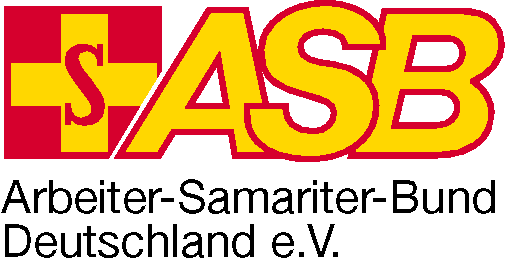 MISE EN CONTEXTEArbeiter-Samariter-Bund Deutschland e.V. (ASB)" est une organisation de services sociaux et de bien-être allemand oeuvrant en Haiti par suite du tremblement de terre dévastateur du 12 janvier 2010. Depuis 2020, ASB implémente ses projets en partenariat avec la communauté et les organisations communautaire de base afin renforcer leurs capacités locales et de contribuer aux changements durables des communautés. Dans le cadre de son projet intitulé : ‘Renforcer la résilience des écosystèmes et des communautés fortement menacés par le changement climatique dans la réserve de biosphère de Macaya en Haïti’ mis en en œuvre en collaboration avec Haïti National Trust (HNT) et la fédération des organisations de Tiburon (FeODTi) visant à contribuer à l’amélioration de la résilience de l’agriculture et des écosystèmes, et de lutte contre la pauvreté et le changement climatique dans les communautés de Tiburon, Moron et Les Irois, ASB recrute un MEAL OFFICER pour son bureau à Port-Salut.RESUME DU POSTE
En qualité d’Agent de suivi, évaluation, redevabilité et apprentissage du projet KLIMA II, il (elle) suivra toutes les activités du projet, rédigera des rapports afin d’appuyer les partenaires de mise en œuvre pour servir les personnes pauvres et vulnérables.  De son approche rigoureuse et orientée vers le service, l’Agent SERA garanti l’application systématiquement des meilleures pratiques et œuvra constamment á améliorer l’impact de ses bénéfices pour ceux que nous desservonsROLES ET PRINCIPALES RESPONSABILITES DU POSTEParticiper à l'élaboration d'instruments permettant de collecter des informations sur les indicateurs de suivi, les résultats, les effets et l'impact du projet. Réaliser des séances de renforcement de capacités, réunions de coordination, ou ateliers avec l’équipe du projet pour assurer une bonne implémentation des activités MEAL.Effectuer des visites sur le terrain pour suivre la collecte des données, vérifier leur qualité et superviser le personnel chargé de la collecte des informations.Contrôler les activités sur le terrain, sur la base des plans de mise en œuvre soumis par le projetPréparer les rapports des visites sur le terrain et les communiquer au responsable du projet.Coordonner la collecte de données, assurer la qualité de données collectes, et superviser des enquêteurs.Assister les gestionnaires de projet de HNT, FeODTi et le coordonnateur d’ASB dans le développement et la mise en œuvre des activités de formation et de renforcement des capacités techniquesS'assurer que les données requises sont traitées et soumises dans les plus brefs délaisRedevabilitéVeiller à la bonne utilisation des outils de redevabilité
Selon les exigences des donateurs, préparer des rapports statistiques et narratifs sur une base périodiqueSupporter la mise en place du mécanisme de feedback et de retour au niveau des zones d’interventions du projetApprentissageParticiper à l'identification des questions d'apprentissage avec le coordonnateur de projetParticiper au processus de diffusion des résultats des études et autres activités MEAL avec les parties prenantes. Soutenir la rédaction des documents sur les enseignements tirésParticiper régulièrement à la communauté de pratique MEAL dirigée par le responsable national MEAL.Qualifications requisesFormation, expérience et capacités requisesUn diplôme en statistiques, en économie appliquée, en agronomie ou en développement est préférable. D'autres diplômes pertinents sont également pris en considération.Au minimum 2 ans d’expérience professionnelle dans l’appui aux projets de développement, idéalement dans le domaine du MEAL pour les projets de Changement climatique, Sécurité Alimentaire, Reduction de Risque et Catastrophes pour une organisation sans but lucratif (ONG).Capacité à nettoyer et à analyser des données quantitatives dans Excel, ainsi qu'une utilisation de base de Word et de Powerpoint.Connaissance intermédiaire des statistiques et des méthodes de recherche. Capacité à rédiger des rapports.
Expérience et capacités souhaités (mais pas requises)Expérience en travail avec des partenaires, préparation des plans d’urgence et implication de la communauté dans la gestion de catastrophe Expérience dans le suivi des projets et la collecte de données pertinentes. Connaissance des outils CommCare et Power BI (ou d’autres logiciels d’analyse de données)Connaissance d'analyse de données qualitatives est un atout.Conditions particulières Compétences personnellesAttentionné aux détails. Proactif, plein de ressources, axé sur les solutions et les services. Grande capacité à planifier, organiser, superviser, contrôler, analyser et communiquer.Langues exigées : Créole et Français exigés ; Anglais souhaité
Conditions de travailPoste Basé à Port- Salut avec les déplacements dans les communes d’intervention du projet : 50% - 60%.

Les dossiers de candidature doivent contenir une lettre de motivation, un CV détaillé avec trois références professionnelles et des copies de diplômes doivent être envoyés aux adresses électroniques suivantes recrutement@asb-haiti.org en copiant achillep@asb-haiti.org au plus tard le 8 juin 2024 à 4h00 Pm.Seuls les candidats présélectionnés seront contactés.